Путешествие в загадочный мир Синегорья.Новогодние праздники начались для группы учителей Волгоградской области, членов ВОЛГАССУЛ, участвующих в проекте «Путешествие в немецко-русскую культуру «Сквозь эпоху времён – во славу России», 21 ноября, когда все оказались на Рождестве в Германии. Учителя и ученики Новинского филиала МКОУ «Медведицкая СШ» показали театрализованное представление и погрузили всех в рождественскую сказку, продемонстрировав при этом прекрасное знание языка. Гости, как дети, радовались подаркам: всем достались ангелочки и рождественские красные сапожки.А началось знакомство с загадочным миром Синегорья со встречи гостей на границе Жирновского района. И началось! Великолепные мероприятия сменялись как в калейдоскопе. В Алешниковском филиале мы познакомились с опытом краеведческой работы «Когда-то, больше двух веков назад…» Ребята рассказали трогательную историю о судьбе немцев Поволжья. На плечи этих великих тружеников выпали тяжёлые испытания: репрессии, разлука с родными и близкими, выселение с детьми в «чистое поле», где нужно было в дальнейшем жить. Поволжские немцы сражались и против фашистов, за что были жесточайше ими наказаны. Героям выкалывали глаза, всячески издевались, но они не предавали свою советскую Родину. Вот о ком нужно рассказывать в Бундестаге!Кульминацией мероприятий стало открытие местного отделения ВОЛГАССУЛ.Во всех учебных заведениях нас встречали радушно, по-домашнему. Великолепная декламация стихов, прозы, чудесная постановка к 100-летию революции восхищали гостей. Мы убедились, что на жирновской земле живут талантливые люди. Не случайно, уроженцами  этих мест являются Владимир Пучков, министр ГО и ЧС, Вадим Чернобров, знаменитый исследователь аномальных явлений, которых очень много в Синегорье.Хочется выразить благодарность руководителю ВОЛГАССУЛ Ларисе Александровне Тропкиной, председателю областной организации Профсоюза работников образования Галине Валериевне Скомороховой, директору Медведицкой СШ Людмиле Анатольевне Майер, руководителю Жирновского отделения ВОЛГАССУЛ Валентине Ивановне Давыденко и всем, благодаря кому эта поездка состоялась.Огромное спасибо педагогам и ученикам Жирновского района за наши эмоции, радость, новые впечатления!До свидания! До новых встреч!Светлана Николаевна Коробова, руководитель Среднеахтубинского отделения ВОЛГАССУЛ.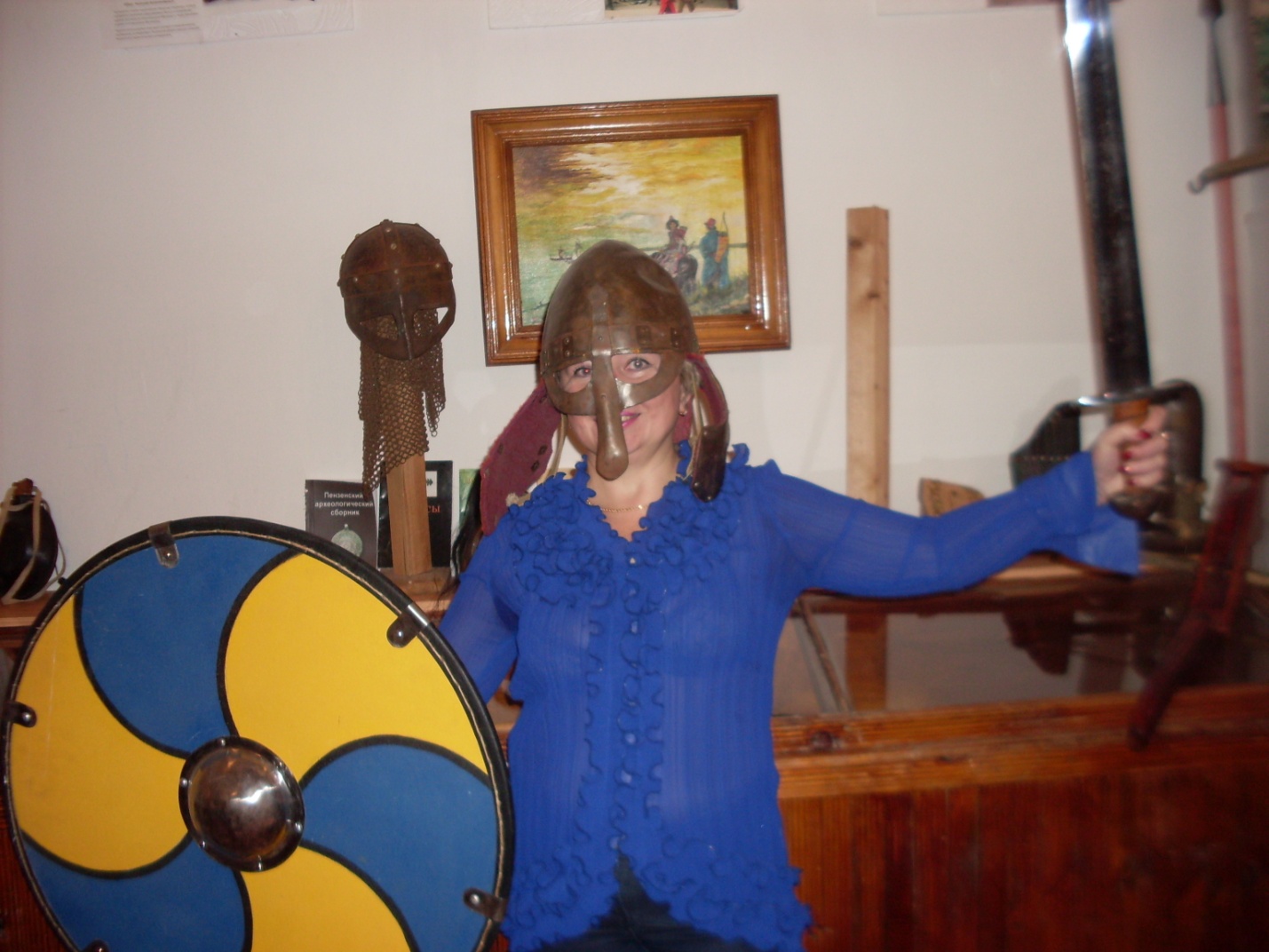 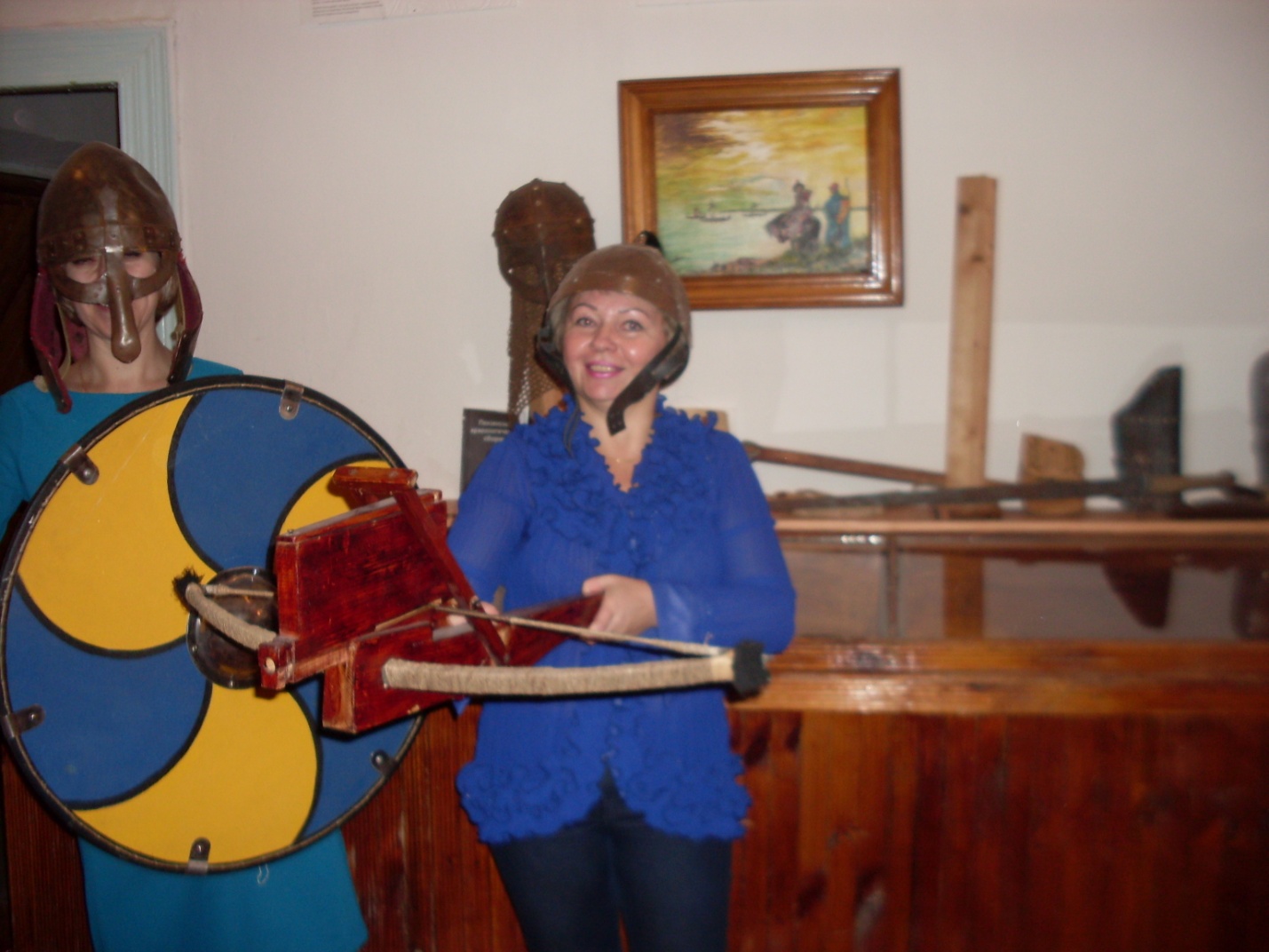 